Comunicado nº 349/1910 de decembro de 2019CAMPIONATO DE GALICIA DESLALOM2020FEDERACION GALEGA DE AUTOMOBILISMO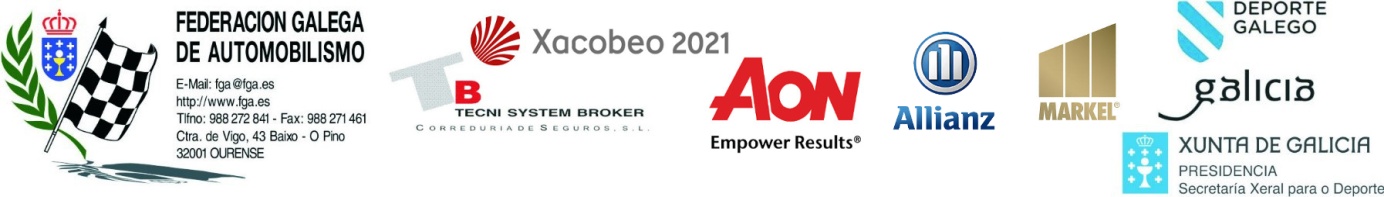 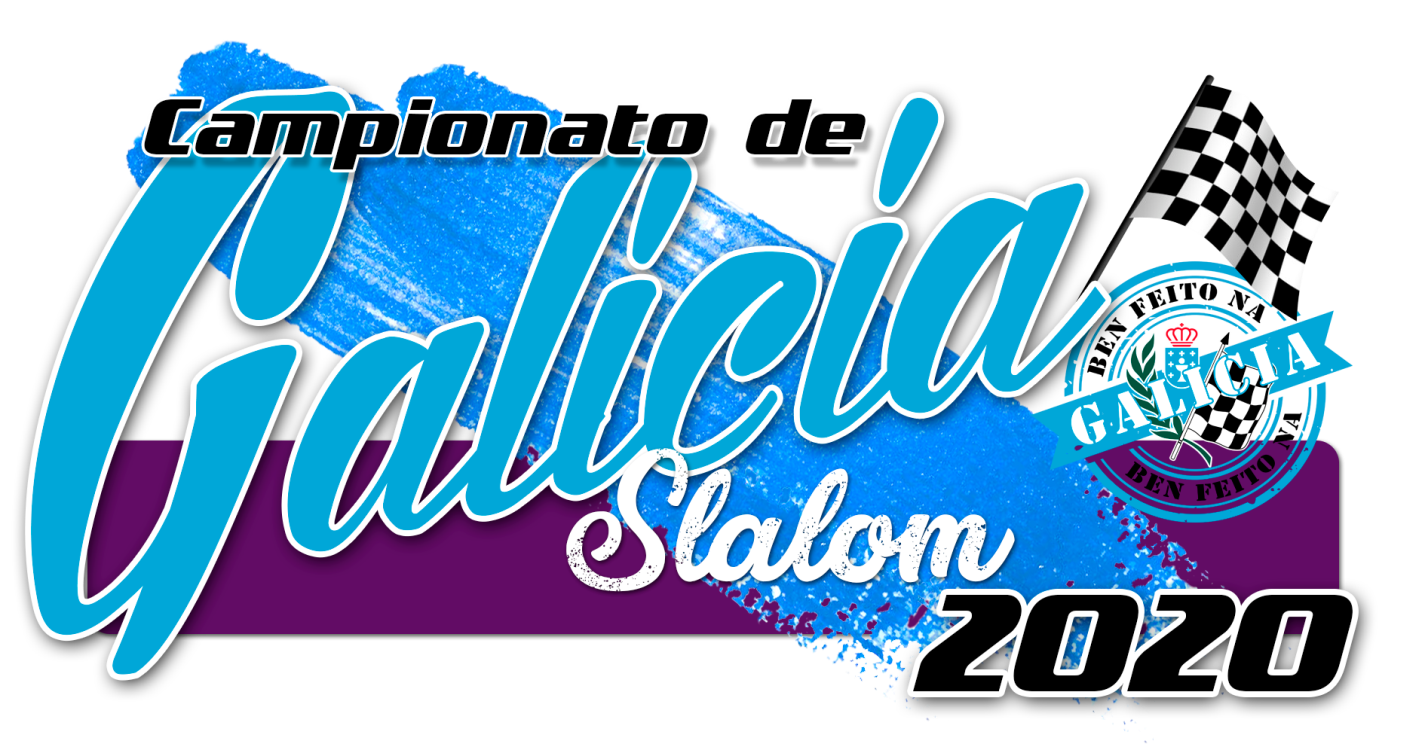 REGULAMENTO PARTICULARPROBA: ________________________PROVINCIA: ___________________DATA: _________________ORGANIZACIÓN: A/o _________________________, organiza ____________________ o día ________de ______________ de  2020,  unha  proba  de  carácter  nacional,  puntuable  para  o  Campionato  de  Galicia de  Slalom. Esta proba de Slalom disputarase de acordo co establecido nas prescricións comúns ós Campionatos e Copas de Galicia 2020, o regulamento xeral do Campionato de Slalom, e o presente regulamento particular da proba, no C.D.I. (e os seus anexos), aprobados pola Federación Galega de Automobilismo o día ______________________. A proba ten o Permiso de Organización da Federación Galega de Automobilismo número GA-____________-SL.VEHÍCULOS ADMITIDOS: Admitiranse os vehículos de: AGRUPACIÓN I: ata 1.150 c.c. (Tracción dianteira). AGRUPACIÓN II: Desde 1.151 a 1.600 (Tracción dianteira). AGRUPACIÓN III: A partir 1.601 c.c. (Tracción dianteira). AGRUPACIÓN IV: Tódalas cilindradas (Tracción traseira). AGRUPACIÓN V: Tódalas cilindradas (Tracción total). AGRUPACIÓN VI: Vehículos do Grupo P. Poderán  participar  toda  clase  de  vehículos  de  turismo,  con  carrocería  pechada  ou teito duro, dun mínimo de dúas prazas e que estean homologados, que proveñan de series de  fabricación e en posesión da I.T.V. e seguro obrigatorio (SOA). Autorizase  o  uso  de  pneumáticos  de  competición  (slicks ou  similares),  e  prohíbese  a utilización dos denominados de: tacos, contacto, cravos e cadeas, así como as rodas de tipo M, M+S, M4, M5 e C. SEGUROS: Os organizadores contratarán unha póliza de seguros nas condicións marcadas pola F.G.de  A.  que  garanta  unha  cobertura  mínima  segundo  a  regulamentación vixente  (Lei circulación). CONCURSANTES ADMITIDOS: Para participar nos Campionatos e Copas de Galicia estarase ó disposto no Anexo I do Anuario Deportivo 2020 publicado pola Federación Galega de Automobilismo. INSCRICIÓNS: As solicitudes de inscrición admitiranse ata o ________________________ as ___________ horas, e a organización remitirá copia á Federación Galega de Automobilismo, por correo ou Fax, antes da celebración da mesma. Dereitos de inscrición: 90 €. Aceptando a Publicidade facultativa.			  180 €. Non Acepta a Publicidade facultativa.As solicitudes de inscrición deberanse remitir vía e-mail a: Entidade __________________________e-mail:__________________________Os dereitos de inscrición poderán ser satisfeitos en: Entidades______________ número de conta ________________________________Os dereitos de inscrición comprende o seguro garantindo a responsabilidade civil fronte a terceiros, de acordo coa regulamentación da Federación Galega de Automobilismo.CIRCUÍTO: O circuíto de asfalto plan redial nacional, estará emprazado nas inmediacións do _______________, no Concello de ____________________.DESENROLO DA PROBA:Nota:  Levantamento  vehículos  parque  de custodia:  Ós  trinta  minutos  da  publicación  oficial  da clasificación.  Por  ilo,  ao  deviñer  en  firme  a  mesma,  autorízase  a  tódolos  participantes  a  sacalos vehículos dos parques de custodia, sen ter que esperar ás entregas de premios.OFICIACIS DA PROBA:Presidente Escudería/Comité Organizador:D.						CD1ª-__________-GAComisarios Deportivos:Presidente	D.						CD1ª-__________-GAD.						CD-__________-GAD.						CD-__________-GAObservador da F.G.de A.:D.						OBSª-__________-GADirector da Carreira:D.						DC1ª-__________-GAComisario TécnicoD.						JOC1ª-__________-GAXefe de Seguridade Vial:	D.						CD1ª-__________-GAResponsable Equipos de Cronometraxe:D.						JOB-__________-GACentros asistenciais:  ___________________________________Servizo de Guindastres: __________________________Nota:    En  cumprimento  da  nova  normativa  de  expedición  de  licenzas,  o  resto  dos  oficiais  da  proba  comunicaranse en COMPLEMENTO, antes da celebración da proba. O Vehículo “0” pasará diante do primeiro participante coa antelación suficiente para non ser alcanzado polo mesmo. O Vehículo “00” pasará xusto detrás do derradeiro participante. Estes dous vehículos terán que ser pilotados por Oficiais con licenza CD1ª, expedida pola F.G. de A., e á súa vez deben ser incluídos no Seguro contratado polo Organizador para a cobertura da Proba.MEDICO DA PROBA: D. ______________________________, COLEXIADO Nº ___________________Don ____________________________________, provisto da licenza do Colexio de Oficiais de Automobilismo  de  Galicia,  co  número  CD1ª-_________-GA,  solicito  a  aprobación  do presente regulamento particular da proba á Federación Galega de Automobilismo.Asdo.: Director da Proba 				Entidade: ____________________N.I.F.:_________________				C.I.F.:___________________licenza DC1ª-________-GA 				Asdo.: Presidente  D. _________________licenza CD1ª-_______-GASELO					Asdo.: Xefe de Seguridade Vial    N.I.F.: ____________________licenza CD1ª-________-GAPREMIOS: A entrega de premios, será obrigatorio estar presente para ter dereito o premio.Teranse que entregar alúmenos Trofeos os 6 primeiros da Xeral Scratch, os 3 primeiros de cada agrupación.CLASIFICACIÓNS: Celebraranse 4 mangas cronometradas, dúas de adestramentos e dúas oficiais. A  participación nunha manga de adestramentos será OBRIGATORIA sen penalizacións. As  DÚAS  mangas  oficiais  serán  OBRIGATORIAS  e  para  establecer  a  clasificación final, só se tomará o tempo acadado na mellor das dúas mangas disputadas polo participante, e sempre con penalizacións incluídas A non participación dun piloto nunha das mangas oficiais será motivo de expulsión da clasificación final da proba.A cronometraxe efectuarase a milésima de segundo con células fotoeléctricas.Para  obter  o  tempo  oficial  dun  participante  realizarase  a  resta  entre  a  hora  real  de chegada  e  a  hora  real  de  saída.  O  piloto  terá  un  prazo  de  10  segundos  para  tomar  a saída dende o momento no que o cronometrador o autorice a facelo. Na chegada, as células fotoeléctricas teranse que poñer na entrada ao “garaxe”, no que o participante deberá deter por completo o vehículo sen tirar ningún pirulo ou cono. Unha vez acadado o tempo resultante do cronómetro aplicaranse as penalizacións. No caso de empate, decidirase en favor do vehículo de menor cilindrada.PENALIZACIÓNS: Segundo describe o C.D.I., durante a proba, haberá Comisarios Deportivos debidamente licenzados, nomeados como xuíces de feitos para aplicar as faltas como segue:PROGRAMA - HORARIO  DE  REUNIONS  DE  COMISARIOS  DEPORTIVOSADVERTENCIA: O croques terá que ser o mesmo ó que se leve a bo termo o día da proba, baixo a exclusiva responsabilidade do Director da proba e do Presidente da Entidade Organizadora, así como do Xefe de Seguridade Vial.NOTA: Ante a proliferación do incumprimento da normativa, en materia de non axustarse o percorrido tipo de Slalom, e de facer unha mini proba de velocidade con portas, a Comisión de Slalom acorda: O Observador, inspeccionará o trazado antes da celebración da proba, e terá plenos poderes para evacuar un informe vinculante que poderá iniciar expediente de anulación da proba do Campionato de Galicia de Slalom 2020;  con posterior traslado da denuncia ó T.G.A. da Federación Galega de Automobilismo. Informase que o citado informe do Observador pode conlevar que a proba non puntúe nin bloque resultados, quedando anulada do Campionato de Galicia de Slalom 2020, a tódolos efectos; con posibilidade de esixir danos colaterais dos pilotos ós organizadores.TRAZADO DO CIRCUITO CON DISTANCIASANEXO IRALLYES, RALLYMIX, MONTAÑA, AUTOCROSS-RALLYCROSS, KARTING, SLALOM,  TRIAL 4x4, CONCENTRACIÓNS E RUTAS:1.- Por acordo Asembleario é normativa de obrigado cumprimento para os Campionatos e Copas de Galicia de Automobilismo, na tempada do 2020 e seguintes: Unicamente se poderá participar/puntuar coa "Licenza Autonómica Única", expedidas polas Federacións Autonómicas de Automobilismo, nas condicións e cos requisitos establecidos no artigo 32.4 da Lei 10/1990 do Deporte.2.- A vista de que varias federacións non esixen para a obtención de licenza de piloto ser titular  dun permiso de condución como modo de verificar que o condutor ten os requisitos de capacidade, coñecementos, e habilidade necesarios para a condución dun vehículo, que establece o artigo 61 da Lei sobre tráfico, circulación de vehículos a motor e seguridade vial, a Federación Galega de Automobilismo non permite a participación de pilotos que non estean en posesión dun permiso de condución, expedido pola D.G.T. ou organismo equivalente doutro país, para poder conducir un vehículo de competición en vía pública, con ou sen proba deportiva, aínda que estean en posesión dunha licenza federativa. Os maiores de 16 anos e menores de 18 anos só poden participar, estando en posesión de licenza federativa de piloto, en circuítos pechados (circuíto de velocidade, circuíto de autocross, ou circuíto de karting). 3.- Por acordo Asembleario, de 13 de xaneiro de 2007, a solicitude e obtención de calquera tipo de licenza da F.G. de A. (Organizativa ou Participativa), implicará a cesión de forma expresa nas competicións oficiais, da "Federación Galega de Automobilismo", a todo dereito de imaxe, que en todo caso deben considerarse cedidos á "Federación Galega de Automobilismo" para a súa venta, promoción, e difusión pública do Automobilismo Deportivo de Galicia. 4.- Para garantir a responsabilidade a que houbere lugar da Escudería organizadora, e do participante, e cubrir os danos que se puideran ocasionar nos labores de asistencia, a Xunta Directiva-Comisión Delega aprobou a seguinte normativa de obrigado cumprimento que estará vixente a partir da tempada 2020, inclusive, para as modalidades de Rallyes, Montaña, RallyMix, Autocross, Karting, Trial 4x4, Concentracións, Rallyes 2ª Categoría, Slalom, e demais eventos a celebrar en Galicia: A.- Para cumprimentalas follas das inscricións terase que indicalo nome, apelidos, e número da licenza do membro que faga as labores de asistencia. B.- O licenzado que se designe como asistencia, de cada participante, non pode desempeñar a mesma función de asistencia para outro participante na mesma proba. C.- Todo participante que non sinale na folla de inscrición o nome, apelidos, e licenza da súa asistencia, nos termos antes establecidos será penalizado no inicio das probas, nos Campionatos antes mencionados, coa non autorización a tomala saída. 5.- Tódolos Campionatos, Copas de Galicia, e Fórmulas de Promoción, a partir da tempada 2020, inclusive, serán considerados "OPEN", agás a PXP 19 Junior.6.-ACORDO XUNTA DIRECTIVA-COMISIÓN DELEGADA-ASEMBLEA. Que na reunión extraordinaria da "Xunta Directiva/Comisión Delegada da Federación Galega de Automobilismo" adoptáronse os seguintes acordos por unanimidade: 1-Ratifícase o acordo adoptado polos 17 presidentes de Federacións Autonómicas de Automobilismo, adoptado na sede do C.S.D. na maña do 12 de Outubro de 2015. 2-Ratifícase o acordo de Asemblea da R.F.E. de A., celebrada no salón de actos do C.S.D., o día 12/10/15, sobre o prezo unificado e igual que terá que imperar en tódalas expedicións da "Licenza Autonómica Única" polas 17 Federacións Autonómicas. So se admitirán licenzas autonómicas únicas expedidas de conformidade co establecido no artigo 32.4 da Lei 10/1990 do Deporte. 3-Na reunión extraordinaria de Xunta Directiva/Comisión Delegada da "Federación Galega de Automobilismo", adoptouse de forma unánime o establecemento de que todos os Campionatos de Automobilismo de Galicia, na temporada 2020, sexan considerados "Open". Así mesmo dito organismo acordou establecer unha inscrición obrigatoria os Campionatos para todos aqueles equipos e deportistas que ostenten licenza federativa expedida por calquera Federación Autonómica que incumprira o acordo adoptado do prezo unitario das licenzas, acordado e asinado, o pasado 12 de outubro de 2015 no C.S.D. 4-O prezo de inscrición, para participar nos Campionatos de Galicia de Automobilismo 2020, dos titulares de licenzas expedidas polas Federacións Autonómicas que non cumpran o acordo de unificación do prezo de licenzas establécese en 190 euros a abonar a F.G. de A. antes da proba.5-Asimesmo, e como se puxo de manifesto na Asemblea da "Real Federación Española de Automobilismo", non serán expedidas nin admitidas para participar en competicións oficiais que se celebren en Galicia, nin forman parte da regulamentación deportiva da "Federación Galega de Automobilismo", os permisos de participación (ER, COR, PPP, PPC, JOM, PPK), posto que son permisos que outorgan dereitos restrinxidos ou limitados a deportistas, oficiais, etc., e que non permiten a súa integración plena na "Federación Galega de Automobilismo", e por tanto incumpren o disposto na Lei 3/2012, de 2 de abril, do Deporte de Galicia que establece no seu Artigo 28, en canto a expedición e contido das licenzas, no seu apartado terceiro, que no caso das licenzas federativas, estas outorgarán o seu titular a condición de membro da correspondente Federación Deportiva Galega, que o habilita para participar nas súas actividades deportivas e competicións,e acredita a súa integración na Federación Deportiva correspondente, con dereito a voto, e ser elixible nos procesos electorais da "Federación Galega de Automobilismo". As licenzas que esta Federación non pode expedir, por aplicación legal, impiden que os seus titulares se integren, con plenos dereitos, na "Federación Galega de Automobilismo".DATAHORAACTOLUGAR10:00Apertura inscricións20:00Peche Inscricións10:00Publicación lista de inscritos09:00 a 10:30Verificacións Administrativas09:00 a 10:30Verificacións Técnicas10:45Hora límite de presentación dos vehículos no parque de custodia11:00Publicación lista de autorizados a tomar a SaídaTaboleiro de Anuncios11:45Briefing aos Pilotos12:00Saída 1º Participante 1ª Manga Adestramentos16:30Saída 1º Participante 2ª Manga AdestramentosA continuaciónSaída 1º participante 1ª manga oficialA continuaciónSaída 1º participante 2ª manga oficial20:30Publicación de ResultadosTaboleiro de Anuncios21:00Rolda de prensa dos 3 Primeiros Clasificados21:15Entrega de premiosPosiciónPremio + Trofeo1º Xeral320,00 € + Trofeo2º Xeral220,00 € + Trofeo3º Xeral120,00 € + Trofeo4º Xeral100,00 € + Trofeo5º Xeral  90,00 € + Trofeo6º Xeral  80,00 € + TrofeoTotal930,00 €FALTAPENALIZACIÓNTirar un cono das lindes do garaxe5 SegundosSobrepasar a raia final do garaxe ou non entrar nel5 SegundosNon face-lo stop, ou sexa, non parar totalmente dentro do garaxe5 SegundosPor saída falsa, penalizarase por cada segundo de adianto10 SegundosPor desprazar ou tocar un cono ou pau da porta10 SegundosPor non pasar unha porta, ou pasar un cono polo lado contrario, ou  non  efectuar  unha  volta  completa  (por  cada  falta).  A  acumulación  de  dúas destas  faltas,  na  mesma  manga,  suporá  a exclusión da mesma, pero validando a participación sen tempo20 SegundosPor non efectuar o percorrido marcado60 SegundosPor recortar os números ou varia-lo lugar destinado60 SegundosPor desacato ou menosprezo a un comisarioEXCLUSIONPor recibir axuda do exteriorEXCULSIONPor condución agresiva ou perigosaEXCLUSIONNon  cumprimento  das  normas  de  parque  de custodia  ou  de traballoEXCLUSIONREUNIÓNDATAHORALUGARUNICA______ de ___________ de 2020SALA DE REUNIÓNS DE COMISARIOS DEPORTIVOS,